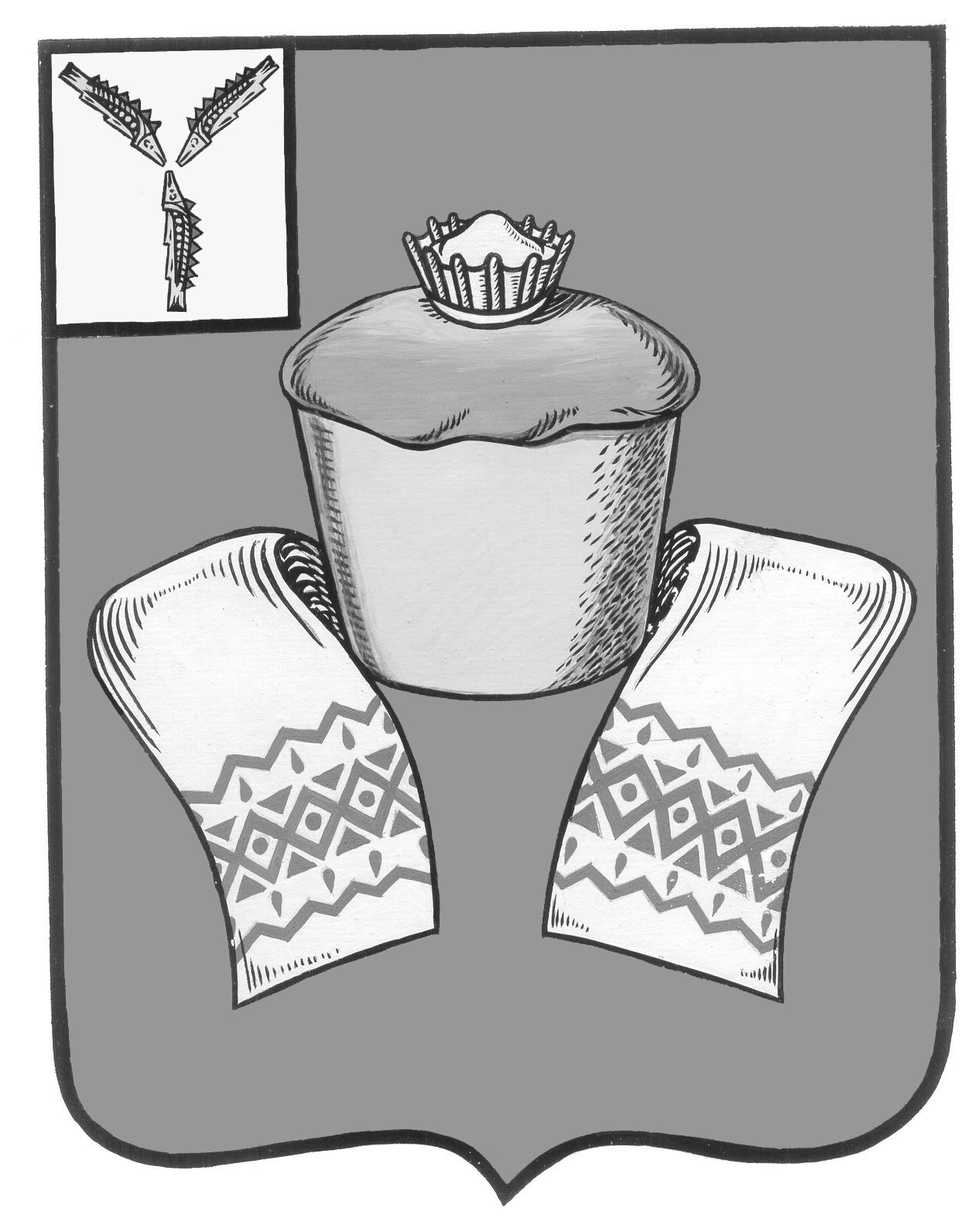  АДМИНИСТРАЦИЯФЕДОРОВСКОГО МУНИЦИПАЛЬНОГО РАЙОНАСАРАТОВСКОЙ ОБЛАСТИПОСТАНОВЛЕНИЕ              18.05.2015                   126В целях повышения эффективности осуществления муниципального земельного контроля на территории Федоровского муниципального района, руководствуясь Уставом Фёдоровского муниципального района Саратовской области, администрация Федоровского муниципального района ПОСТАНОВЛЯЕТ: 1. Внести изменение в постановление главы администрации Федоровского муниципального района Саратовской области от 22 октября 2009 года № 388 «Об организации муниципального земельного контроля», изложив пункт 1. в следующей редакции:«1.Уполномочить на осуществление муниципального земельного контроля на территории Федоровского муниципального района Саратовской области  главного специалиста по работе с КФХ управления сельского хозяйства администрации Федоровского муниципального района Саратовской области Дьяченко Анатолия Николаевича».2. Признать утратившим силу постановление администрации Федоровского муниципального района Саратовской области от 18 апреля     2011 года № 75 «О внесении изменений в постановление № 388 от 22 октября 2009 года «Об организации муниципального земельного контроля». Глава администрацииФедоровского муниципального района                                              А.В. ГорбатовО внесении изменений в постановление главы администрации Федоровского муниципального района Саратовской области от 22 октября 2009 года № 388 «Об организации муниципального земельного контроля»